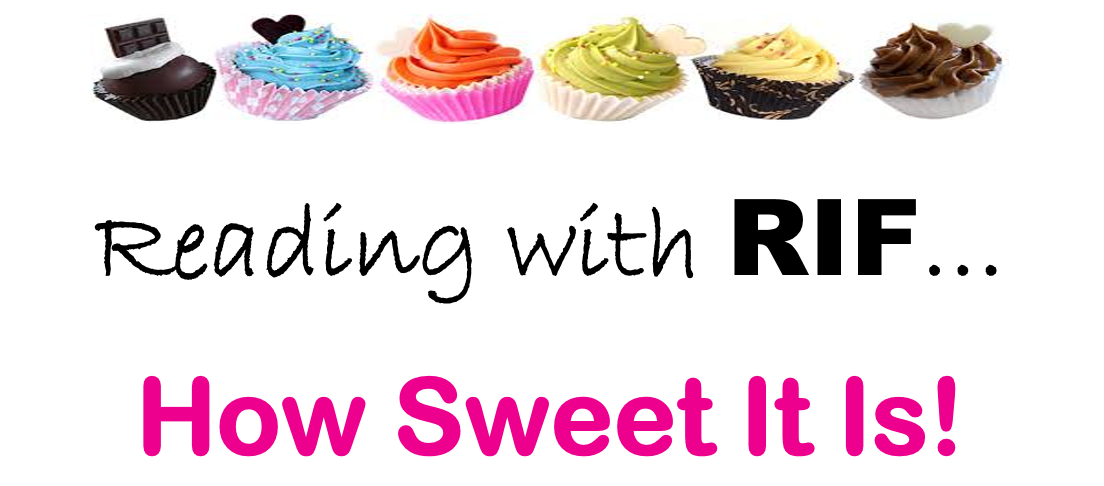 Connect Four GameRead the article on the other side of this page on teens and reading, then as a team connect the categories and words together by clicking on a group of words in the game.Your categories are: Makes us want to readMakes us not want to readPayoff for readingWays to find good booksYour words are: Tips on Teenagers and ReadingThings adults should try to avoid... Pressuring, nagging, or bribing. Criticizing what teens read. Lavishing too much praise, it can lead to embarrassment. Things that make teens want to read... Examples. When the adults in your life read for pleasure you tend to do the same.  A home with a variety of reading materials. A home filled with books, magazines, and newspapers encourages reading.Having an opportunity to choose their own books. Building on a particular interests. Look for books and articles that feature your favorite sports teams, rock stars, hobbies, or television shows.  Ask for a gift subscription to a special interest magazine.Payoff for reading…. Become an expert. An expert on any subject they like—from sports stats to spelunking, coins to carburetors, or anything in between. Live dangerously. Through reading you can share the challenges, fears, thrills, and achievements of those they are reading about without the risk. Have a few laughs. You will enjoy sitting down with a book by their favorite stand-up comedian, a collection of jokes or cartoons, or a humor magazine. See the world. Without leaving their room, you can visit places that fascinate them.Travel through time. Historical fiction and science fiction move a reader back and forth in time. Use their brains. You may enjoy solving a mystery by figuring out whodunit, outwitting a crafty villain, or thinking through a perilous situation. Get some free advice. Lots of novels feature teenage characters who have problems and pressures similar to those you may be dealing with. Discover new interests. Through reading, you may develop an interest in something they knew nothing about before.Find a cause. You can get smart on an issue that matters to them. Escape. You can escape noise, tension, or boredom by escaping into a book. Ways to find a good book.Decide what you're in the mood for. High adventure? Romance? Perhaps you enjoyed a recent movie or TV miniseries; chances are it was based on a book you'd enjoy also. Ask around. Ask friends, a favorite teacher, or your coach to suggest books they enjoyed. Check out the library. It won't cost you anything, and the choices are virtually unlimited. Don't be shy about asking a librarian a question like, "Do you have any books on rock music?" Browse in a bookstore. Find the section that interests you—fantasy, cars, computers, or whatever. Treat yourself to an inexpensive paperback, or just have a look around. Consult a list of books other teenagers have enjoyed. Ask for a book list at your school or public library. pressureaccessChoices naggingLaughing criticizingtravelbookstoreescapeinterestFriends Examples librarianbooklistsembarrassmentadvice